Aushang FHNW → bis MO, 13.03.2023 / AMAushang Uni Basel -> bis MO, 13.03.2023 / AMBiBo, Seite Ettingen → DO, 16.03.2023 und DO, 30.03.2023 / cga
Seite Ettingen, Gemeindeinformationen, 2 Textspalten mit Rahmen, kein Inserat!Homepage Ettingen → bis DI, 14.03.2023 / cgaEttingen ist eine attraktive Gemeinde im Herzen des Leimentals mit rund 5'600 Einwohnerinnen und Einwohnern. Zur Verstärkung des Ressorts schulergänzende Tagesstrukturen suchen wir per sofort oder nach Vereinbarung eine fachlich versierte, zuverlässige und aufgestellte Persönlichkeit alsFachfrau/Fachmann Betreuung (Springer*in)In der Funktion als Springer*in finden Ihre Einsätze während den Schulwochen nach Bedarf von Montag bis Freitag von 11:30 bis 18:00 Uhr statt.Ihr Aufgabenbereich umfasst:Betreuung von Kindergarten- und Primarschulkindern im Alter von 4 bis 12 JahrenBegleitung von Schülerinnen und Schülern bei der Erledigung ihrer HausaufgabenWir wünschen uns von Ihnen:Eine abgeschlossene Ausbildung als Fachperson Betreuung (Fachrichtung Kinder) oder vergleichbare pädagogische AusbildungBerufserfahrung in der pädagogischen Arbeit mit Kindern von VorteilEine positive Haltung gegenüber Elternarbeit sowie Zusammenarbeit mit der SchuleZuverlässigkeit, Teamfähigkeit, Belastbarkeit, hohe Sozialkompetenz, HumorEine lösungsorientierte GrundhaltungWir bieten Ihnen:Ein abwechslungsreiches und anspruchsvolles ArbeitsfeldEine gute Infrastruktur und SchulanlageEine fröhliche Kinderschar und motiviertes TeamWeitere Auskünfte erteilt Ihnen gerne die Leiterin der Tagesstrukturen, Frau Romina Wyler, unter Telefon 079 682 77 82.Ihre vollständigen Bewerbungsunterlagen richten Sie bitte per Mail an bewerbung@ettingen.ch. Bewerbungsgespräche werden fortlaufend geführt.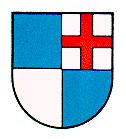 GEMEINDEETTINGEN